   MIĘDZYSZKOLNY OŚRODEK SPORTOWY KRAKÓW-WSCHÓD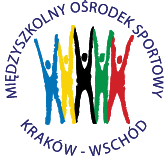 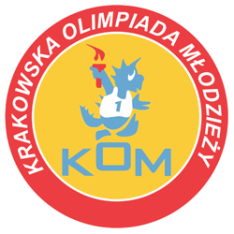 Adres: Centrum Rozwoju Com Com Zoneul. Ptaszyckiego 6 – P 09,  31 – 979 Krakówtel/fax: 693 507 504,   email:  biuro@kom.krakow.plwww.kom.krakow.plKraków, 13.12.2022r.SPRAWOZDANIEIGRZYSKA DZIECI W BADMINTONIE DRUŻYNOWYM – DZIEWCZĘTA.Termin:  12.12.2022r.Miejsce: hala Com Com Zone, ul. Ptaszyckiego 6.Ilość szkół: 6Ilość uczestników: 18Grupa A							Grupa BKSP Molla - SP 18	0:2					SP 85 - SP 47		0:2SSP 5 - SP 18		2:0					SP 47 - KSP Jadwiga	1:2KSP Molla – SSP 5	1:2                                                                  SP 85 - KSP Jadwiga	0:2PLAY OFF:SP 47 - SSP 5				2:0KSP Jadwiga – KSP Molla		2:1	Mecze o miejsca:I-II	 –	SP 47 – KSP Jadwiga 		2:1III-IV	 – 	SSP 5 – KSP Jadwiga		2:0V-VI 	 – 	SP 18 – SP 85			1:2
Tabela końcowa - klasyfikacja do współzawodnictwa – dziewczętaMiejsceSzkołaPunkty do współzawodnictwa1.Szkoła Podstawowa nr 47122.KSP Jadwiga103.Społeczna Szkoła Podstawowa nr 594.KSP im. J.B.Molli85Szkoła Podstawowa nr 8576Szkoła Podstawowa nr 186